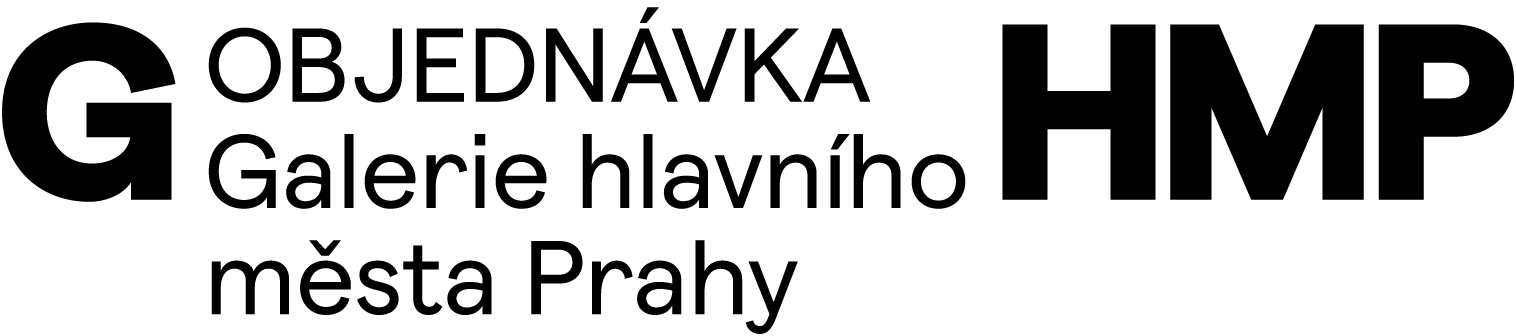 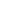 OBJEDNÁVÁME U VÁSkompletní zajištění jídelního vozu v zážitkových vlacích na trasách Praha - Bratislava, Vídeň - Praha, Praha - Berlín - Praha v rámci projektu Parallels. DODAVATELOBJEDNATELmamacoffee s.r.o.Osmého listopadu 436/48CZ 169 00 Praha 6IČ 28364601DIČ CZ 28364601Číslo účtu: xxxxxx xxxxxGalerie hlavního města PrahyStaroměstské náměstí 605/13CZ 110 00 Praha 1IČ 00064416DIČ CZ 00064416č. bankovního účtu: 2000700006/6000PPF Banka, a.s.V Praze 24. 10. 2022Cena celkem včetně DPH80.000,00 KčPlátce DPHOBJEDNÁVÁSCHVALUJESCHVALUJEMagdalena Juříkováředitelka GHMPKateřina Němcová
Mgr. Marie Foltýnová PhD.
Ing. Eva Koláčkovásprávce rozpočtu